คณะวิทยาศาสตร์และเทคโนโลยี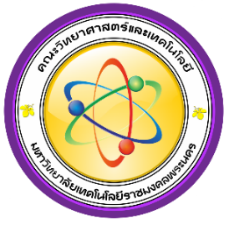 มหาวิทยาลัยเทคโนโลยีราชมงคลพระนคร  เลขที่ ๑๓๘๑ ถนนประชาราษฎร์ ๑ แขวงวงศ์สว่าง เขตบางซื่อ กรุงเทพฯ ๑๐๘๐๐      โทรศัพท์ : ๐๒-๘๓๖-๓๐๐๐ ต่อ ๔๑๕๗, ๔๑๙๔ เลขประจำตัวผู้เสียภาษี ๐๙๙๔๐๐๐๑๕๑๙๔๒ใบเสนอราคาที่   อว ๐๖๕๒.๐๖/.........			 	    วันที่     .........เดือน....ปี......เรื่อง  ใบเสนอราคาโครงการ.......................(ชื่อโครงการบริการสังคม)........................................................... เรียน  ....................................(ผู้รับบริการ)..........................................................     		ตามที่ ................................................................(ชื่อผู้รับบริการ)...................................................... แจ้งความประสงค์ขอรับบริการโครงการ.......................(ชื่อโครงการบริการสังคม)......................................................  ตามความทราบแล้วนั้น คณะวิทยาศาสตร์และเทคโนโลยี ขอแจ้งยอดค่าใช้จ่ายในการรับบริการ ดังนี้		จึงเรียนมาเพื่อโปรดทราบและโปรดประสานเพื่อชำระค่าขอรับบริการโครงการ.......................(ชื่อโครงการบริการสังคม)......................................................  ดังกล่าว ที่คณะวิทยาศาสตร์และเทคโนโลยี มหาวิทยาลัยเทคโนโลยีราชมงคลพระนคร จักขอบคุณยิ่ง						  ขอแสดงความนับถือ         (.........ชื่อ-สกุล คณบดี..........)                                                     คณบดีคณะวิทยาศาสตร์และเทคโนโลยี						มหาวิทยาลัยเทคโนโลยีราชมงคลพระนคร		หมายเหตุ : ท่านสามารถชำระค่ารับบริการได้โดยชำระเป็นเงินสด ณ งานการเงิน คณะวิทยาศาสตร์และเทคโนโลยี     มหาวิทยาลัยเทคโนโลยีราชมงคลพระนคร หรือชำระผ่าน    ธนาคารกรุงไทย เลขที่บัญชี ๑๙๓ ๐ ๒๔๓๔๘ ๐     ชื่อบัญชี คณะวิทยาศาสตร์และเทคโนโลยีเพื่อจ่ายเงินนอกงบประมาณ มทร.พระนคร*** สามารถเปลี่ยนแปลงข้อความได้ตามความเหมาะสมของแต่ละโครงการลำดับที่รายการระยะเวลาอัตราค่าบริการ/ครั้ง (บาท)   รวมเงิน   (บาท)1...................................................วัน /เดือน/ปี............................................2...................................................วัน /เดือน/ปี............................................3...................................................วัน /เดือน/ปี...............................................................รวมจำนวนเงินทั้งสิ้น   “........จำนวนเงินตัวอักษร..........”รวมจำนวนเงินทั้งสิ้น   “........จำนวนเงินตัวอักษร..........”รวมจำนวนเงินทั้งสิ้น   “........จำนวนเงินตัวอักษร..........”รวมจำนวนเงินทั้งสิ้น   “........จำนวนเงินตัวอักษร..........”